الجامعة المستنصرية - كلية التربية الاساسية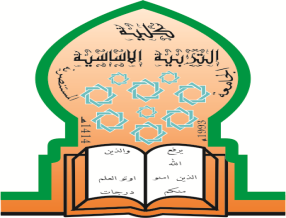 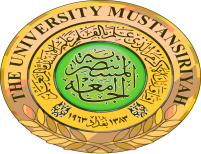 قسم .التربية الأسرية و المهن الفنية........................الخطة الدراسية للمساقالبريد الالكتروني للتدريسي :     nidhal_aljaf@yahoo.com                              توقيع التدريسي :تواجد التدريسي :    قاعات الدروس العملية                                                  توقيع رئيس القسم :المعلومات العامة عن المساق ( المادة الدراسية ):(Course information)المعلومات العامة عن المساق ( المادة الدراسية ):(Course information)المعلومات العامة عن المساق ( المادة الدراسية ):(Course information)المعلومات العامة عن المساق ( المادة الدراسية ):(Course information)المعلومات العامة عن المساق ( المادة الدراسية ):(Course information)اسم المساق: أشغال يدوية بناتاسم التدريسي : نضال عبد الخالق عبد الله عبد الرحمناسم التدريسي : نضال عبد الخالق عبد الله عبد الرحمناسم التدريسي : نضال عبد الخالق عبد الله عبد الرحمنرمز المساق:521134164اسم التدريسي : نضال عبد الخالق عبد الله عبد الرحمناسم التدريسي : نضال عبد الخالق عبد الله عبد الرحمناسم التدريسي : نضال عبد الخالق عبد الله عبد الرحمنالساعات المعتمدة:نظريعملياجماليالساعات المعتمدة:230المستوى والفصل الدراسي: المرحلة الرابعة – الكورس الأولوصف المساق: (Course description)وصف المساق: (Course description)وصف المساق: (Course description)وصف المساق: (Course description)وصف المساق: (Course description)تعريف الطالبات بأسس صناعة المشغولات اليدوية  إنتاج أعمال فنية تظهر مدى استفادة الطالبة من الدروس التي قدمت من قبل أستاذ ألماده تطوير الذائقة الجمالية لدى الطالبات صدد مراجل الانجاز و التنفيذ و مدى إتقان العمل و تناسقه في شكله النهائيتعريف الطالبات بأسس صناعة المشغولات اليدوية  إنتاج أعمال فنية تظهر مدى استفادة الطالبة من الدروس التي قدمت من قبل أستاذ ألماده تطوير الذائقة الجمالية لدى الطالبات صدد مراجل الانجاز و التنفيذ و مدى إتقان العمل و تناسقه في شكله النهائيتعريف الطالبات بأسس صناعة المشغولات اليدوية  إنتاج أعمال فنية تظهر مدى استفادة الطالبة من الدروس التي قدمت من قبل أستاذ ألماده تطوير الذائقة الجمالية لدى الطالبات صدد مراجل الانجاز و التنفيذ و مدى إتقان العمل و تناسقه في شكله النهائيتعريف الطالبات بأسس صناعة المشغولات اليدوية  إنتاج أعمال فنية تظهر مدى استفادة الطالبة من الدروس التي قدمت من قبل أستاذ ألماده تطوير الذائقة الجمالية لدى الطالبات صدد مراجل الانجاز و التنفيذ و مدى إتقان العمل و تناسقه في شكله النهائيتعريف الطالبات بأسس صناعة المشغولات اليدوية  إنتاج أعمال فنية تظهر مدى استفادة الطالبة من الدروس التي قدمت من قبل أستاذ ألماده تطوير الذائقة الجمالية لدى الطالبات صدد مراجل الانجاز و التنفيذ و مدى إتقان العمل و تناسقه في شكله النهائيمخرجات تعلم المساق: (Course outcomes)مخرجات تعلم المساق: (Course outcomes)مخرجات تعلم المساق: (Course outcomes)مخرجات تعلم المساق: (Course outcomes)مخرجات تعلم المساق: (Course outcomes)تكون الطالبة في نهاية المساق قادرة علىتقديم عمل أو أكثر فني يجسد ما اتفق علية وفق النموذج الأصلي و المواد الأوليةتوظيف ما تيسر من المواد البيئية في انجاز أعمال فنية على قدر جيد من الإبداع و المهارة التوليف الفني لمفردات مادية في انجاز عمل متجانس متناسق خاضع لعناصر التكوين الفني     تجهيز الطالبة بمعرفة فنيه بهذا الدرس يؤهلها لتكون مدرسة أشغال يدوية جيدهتكون الطالبة في نهاية المساق قادرة علىتقديم عمل أو أكثر فني يجسد ما اتفق علية وفق النموذج الأصلي و المواد الأوليةتوظيف ما تيسر من المواد البيئية في انجاز أعمال فنية على قدر جيد من الإبداع و المهارة التوليف الفني لمفردات مادية في انجاز عمل متجانس متناسق خاضع لعناصر التكوين الفني     تجهيز الطالبة بمعرفة فنيه بهذا الدرس يؤهلها لتكون مدرسة أشغال يدوية جيدهتكون الطالبة في نهاية المساق قادرة علىتقديم عمل أو أكثر فني يجسد ما اتفق علية وفق النموذج الأصلي و المواد الأوليةتوظيف ما تيسر من المواد البيئية في انجاز أعمال فنية على قدر جيد من الإبداع و المهارة التوليف الفني لمفردات مادية في انجاز عمل متجانس متناسق خاضع لعناصر التكوين الفني     تجهيز الطالبة بمعرفة فنيه بهذا الدرس يؤهلها لتكون مدرسة أشغال يدوية جيدهتكون الطالبة في نهاية المساق قادرة علىتقديم عمل أو أكثر فني يجسد ما اتفق علية وفق النموذج الأصلي و المواد الأوليةتوظيف ما تيسر من المواد البيئية في انجاز أعمال فنية على قدر جيد من الإبداع و المهارة التوليف الفني لمفردات مادية في انجاز عمل متجانس متناسق خاضع لعناصر التكوين الفني     تجهيز الطالبة بمعرفة فنيه بهذا الدرس يؤهلها لتكون مدرسة أشغال يدوية جيدهتكون الطالبة في نهاية المساق قادرة علىتقديم عمل أو أكثر فني يجسد ما اتفق علية وفق النموذج الأصلي و المواد الأوليةتوظيف ما تيسر من المواد البيئية في انجاز أعمال فنية على قدر جيد من الإبداع و المهارة التوليف الفني لمفردات مادية في انجاز عمل متجانس متناسق خاضع لعناصر التكوين الفني     تجهيز الطالبة بمعرفة فنيه بهذا الدرس يؤهلها لتكون مدرسة أشغال يدوية جيدهكتابةمواضيع المساق ( النظري – العملي ان وجد ) : المساق عملي فقط كتابةمواضيع المساق ( النظري – العملي ان وجد ) : المساق عملي فقط كتابةمواضيع المساق ( النظري – العملي ان وجد ) : المساق عملي فقط كتابةمواضيع المساق ( النظري – العملي ان وجد ) : المساق عملي فقط الاسابيع / التاريخالاسابيع / التاريخنظرينظري او عملي1اطلاع الطالبات على مدى أهمية المادة التي يحويها المساق وفائدته في الحياة العملية و الأسرية و كمدرسات لهذه المادة و الغرض العام منه وشرح لبعض من التقنيات المستخدمة في الانجاز2تقديم الطالبات لمقترحاتهم  و أفكارهم الخاصة و المزمع انجازها3تجديد العمل لكل طالبه و شرح آلية الانجاز و التنفيذ و المواد المطلوبة للعمل4جلب الطالبات المواد المطلوبة و بتوجيه المدرس يتم شرح الية التنفيذ5مراقبة انجاز العمل و تحديد المرحلة التي و صلت إليها الطالبة في التنفيذ6تقديم العمل الأول –السعي7الاتفاق على العمل الثاني للبدء به بعد الموافقة عليه  من قبل المدرس8جلب المواد المطلوبة لمباشره الطالبة بالتنفيذ9البدء بالعمل تحت إشراف المدرس لتحديد المرحلة التي وصل إليها الانجاز10مراقبة مراحل الانجاز بإشراف المدرس و إبداء الملاحظات و مناقشة الطالبات 11إجراء امتحان شفهي للطالبات لتحديد درجة الاستفادة من ملاحظات الأستاذ في الأسابيع السابقة12يخصص للمسات الأخيرة المفترضة في أي عمل فني و تحديد درجة الإتقان و المهارة و التناسق13مناقشة العمل في مرحلة النهائية و اطلاعهم على الطريقة الفنية في تقديم العمل النهائي على وفق نوعه14حلقة سمنار أخيره تقوم بها الطالبات دون تدخل المدرس تحدد المدرسة على وفقها درجة الاستيعاب والإفادة مما سبق15تقديم العمل النهائي لغرض التقييم النهائي و تحديد الدرجة النهائيه الواجبات و المشاريع:       1-2-3-مصادر التعلم الاساسية:مصادر التعلم الاساسية:مصادر التعلم الاساسية:مصادر التعلم الاساسية:مصادر التعلم الاساسية:مصادر التعلم الاساسية:مصادر التعلم الاساسية:مصادر التعلم الاساسية:مصادر التعلم الاساسية:مصادر التعلم الاساسية:مصادر التعلم الاساسية: الدليل الشامل للإشغال اليدوية الدليل الشامل للإشغال اليدوية الدليل الشامل للإشغال اليدوية الدليل الشامل للإشغال اليدوية الدليل الشامل للإشغال اليدوية الدليل الشامل للإشغال اليدوية الدليل الشامل للإشغال اليدوية الدليل الشامل للإشغال اليدوية الدليل الشامل للإشغال اليدوية الدليل الشامل للإشغال اليدوية الدليل الشامل للإشغال اليدوية2-مقترحات الأستاذ على ضوء الخبرة و ألمشاهده و الاتفاق 2-مقترحات الأستاذ على ضوء الخبرة و ألمشاهده و الاتفاق 2-مقترحات الأستاذ على ضوء الخبرة و ألمشاهده و الاتفاق 2-مقترحات الأستاذ على ضوء الخبرة و ألمشاهده و الاتفاق 2-مقترحات الأستاذ على ضوء الخبرة و ألمشاهده و الاتفاق 2-مقترحات الأستاذ على ضوء الخبرة و ألمشاهده و الاتفاق 2-مقترحات الأستاذ على ضوء الخبرة و ألمشاهده و الاتفاق 2-مقترحات الأستاذ على ضوء الخبرة و ألمشاهده و الاتفاق 2-مقترحات الأستاذ على ضوء الخبرة و ألمشاهده و الاتفاق 2-مقترحات الأستاذ على ضوء الخبرة و ألمشاهده و الاتفاق 2-مقترحات الأستاذ على ضوء الخبرة و ألمشاهده و الاتفاق المصادر الساندة :المصادر الساندة :المصادر الساندة :المصادر الساندة :المصادر الساندة :المصادر الساندة :المصادر الساندة :المصادر الساندة :المصادر الساندة :المصادر الساندة :المصادر الساندة :المواقع الالكترونية –الانترنيت المواقع الالكترونية –الانترنيت المواقع الالكترونية –الانترنيت المواقع الالكترونية –الانترنيت المواقع الالكترونية –الانترنيت المواقع الالكترونية –الانترنيت المواقع الالكترونية –الانترنيت المواقع الالكترونية –الانترنيت المواقع الالكترونية –الانترنيت المواقع الالكترونية –الانترنيت المواقع الالكترونية –الانترنيت 2-2-2-2-2-2-2-2-2-2-2-الدرجات الامتحانيةالدرجات الامتحانيةالامتحان الاولالامتحان الثانيالامتحان الثانيالامتحان العمليالامتحان العمليالنشاطالسعيالسعيالامتحان النهائي5353560قاعة المحاضراتالشعبةالشعبةالشعبةالقاعةالقاعةالساعةالساعةالساعةالملاحظاتالملاحظاتقاعات العملي يتم تحديدها لاحقا يتم تحديدها لاحقا يتم تحديدها لاحقا 